Щороку 26 червня кримські татари відзначають День кримськотатарського прапора - день шанування національного символа кримських татар, корінного народу Криму.Етнічний кримськотатарський прапор вперше було затверджено І Курултаєм кримських татар у 1917 році, що проходив у Бахчисараї.Прапор являє собою полотнище небесно-блакитного кольору з символом влади – тамгою золотистого кольору, розташованою в лівому верхньому кутку біля древка.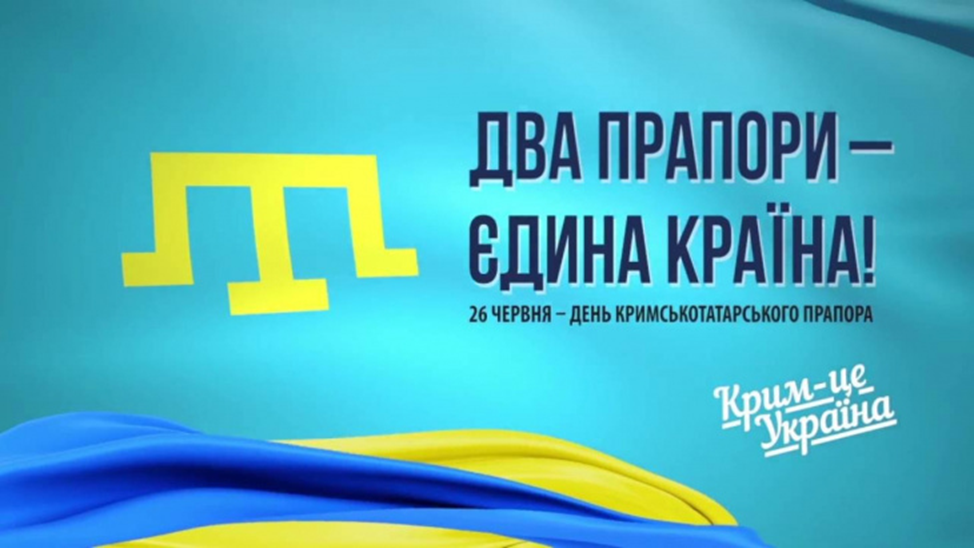 Блакитне полотнище і золота тамга були вибрані не випадково. Небесно-блакитний колір у тюркських народів – це синонім чистоти і свободи, чесності і вірності, бездоганності і сили. Єдиний колір блакитного тла пов'язують із бажанням єдності народу, миру та благополуччя.Тамга (родовий знак) в Криму була у кожного знатного роду. Кожне покоління мало власну тамгу. Як правило, нащадок певного роду, запозичуючи тамгу свого предка, додавав до неї новий елемент.День кримськотатарського прапору вперше було відзначено у 2010 році за ініціативи Кримського Молодіжного Центру та інших молодіжних організацій. А 29 серпня 2010 року на ІІІ сесії V Курултаю кримськотатарського народу було ухвалено рішення відзначати День національного прапора 26 червня - у день відкриття ІІ Курултаю. Його мета – об’єднання народу і популяризація кримськотатарської символіки.З моменту свого існування кримськотатарський прапор в різні часи піддавався заборонам. Так, у 1929 році комуністична влада проголосила блакитний прапор «буржуазно-націоналістичним» і заборонила його використання. У місцях депортації кримських татар після 1944 року зберігання прапору вважалося злочином проти радянської влади. Вже у 1970-1980 роках значна частина кримськотатарської молоді не знала свого прапору. Саме з моменту повернення кримських татар до Криму за часів незалежної України прапор почав своє відродження разом зі своїм народом.Сьогодні, Крим є окупованим Росією. Кримські татари, які виступають за свободу під кримськотатарським прапором, піддаються тиску і репресіям з боку окупаційної влади. Та ми віримо в перемогу добра над злом, у велику силу любові до Батьківщини!